 WESTERN WEBER TOWNSHIP PLANNING COMMISSION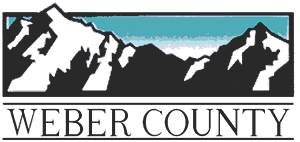 	     MEETING CANCELLATION 	    Tuesday, September 09, 2014Due to lack of agenda items, this meeting is canceled.  If you have any questions, feel free to call Sherri at 801-399-8794.